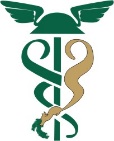 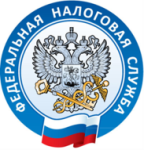 Изменения в налоговом законодательстве с 01.01.2022 года. Сроки предоставления и уплаты отчетности, основные ошибки23 декабря 2021 года в 15.00Место проведения: г. Сургут, ул. 30 лет Победы 34А (здание ТПП, 3 этаж, конференц-зал)Программа№
п/пВремяТемаВыступающий1.15.00-15.05Открытие.Вступительное слово.Генеральный директор СТПП,Заместитель начальника ИФНС России по г. Сургуту 2.15.05-15.10Обзор изменений в налоговом законодательстве с 01.01.2022. Способы представления жалоб в налоговые органы". Белицкая А.В.начальник правового отдела3.15.10-15.20Отчетность, формы, изменения  6-НДФЛ, РСВ:  сроки предоставления, кто должен представлять расчет, часто встречающиеся ошибки, описание формы, заполнение.Ефименко О.Н.И.о. начальника отдела камерального отдела № 1.4.15.20-15.35Изменения по  имущественным налогам юридических лицФирсов Д.О.заместитель начальника отдела камерального отдела № 45.15.35-15.40Изменения по специальным налоговым режимам Ануфриева Е.Б.начальник отдела камерального отдела № 26.15.50-16.00Доработки Личного кабинета налогоплательщика.  Начальник отдела работы с налогоплательщиками Прохорова Н.Н.16.00-16.15Ответы на вопросы.